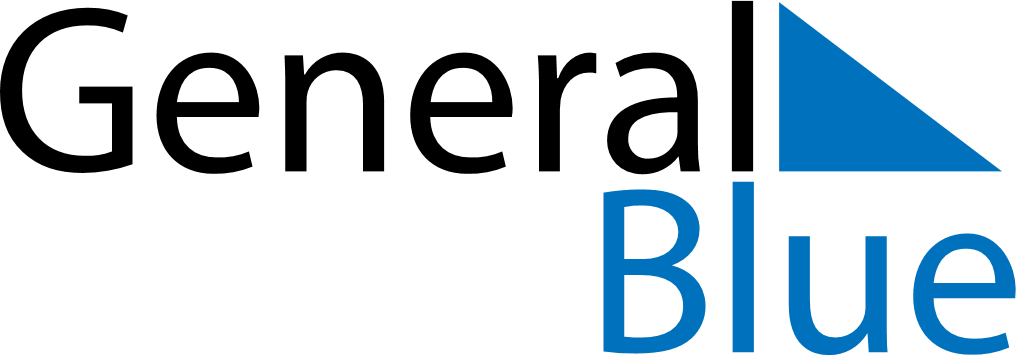 February 2018February 2018February 2018PanamaPanamaMONTUEWEDTHUFRISATSUN123456789101112131415161718Shrove MondayShrove Tuesday19202122232425262728